‍‍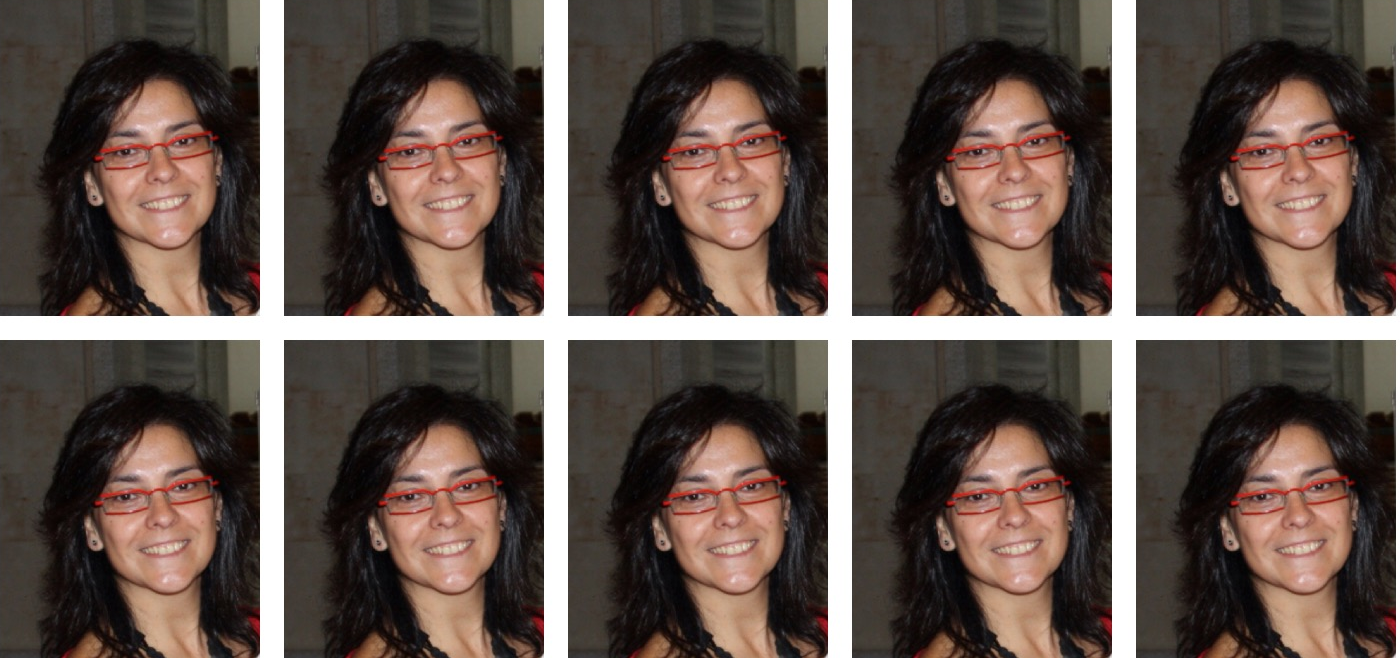  |  | Principales líneas de investigación:Intervención de comunicaciones.Cooperación judicial internacional.Diligencias de investigación.Violencia de Género.Líneas de investigación en el Proyecto:Marco jurídico-procesal de la investigación penal. Nuevas tecnologías. Interceptación de comunicaciones.Prueba practicada en el extranjero. Incorporación al proceso penal español.Formación académica:Licenciatura en derecho |  universidad de salamanca, salamanca, 1996.diploma de estudios avanzados en derecho penal | universidad de salamanca, salamanca, 2011.Cursos de especialización:master universitario en derecho penal. premio extraordinario | universidad de salamanca, 2013.Instrumentos jurídicos y operativos de lucha contra el tráfico ilícito de drogas de carácter internacional | universidad de salamanca, 2014. Participación en seminarios, congresos:Curso Extraordinario “Los menores: derechos, obligaciones y responsabilidades” | universidad de salamanca, 2004.Curso Extraordinario “Jornadas sobre la Ley de Medidas Integrales Contra la Violencia de Género” | universidad de salamanca, 2005.Curso Extraordinario “Derecho y Mujer; La protección jurídica de la mujer en el ordenamiento jurídico” | universidad de salamanca, 2006.Curso Extraordinario “25 años de divorcio en España” | universidad de salamanca, 2007.Curso Extraordinario “I Congreso Nacional. Protección Jurídica de las víctimas en accidentes de tráfico” | universidad de salamanca, 2007.Curso de Verano “Derecho y Mujer IV. La Protección de la Mujer en el Ordenamiento Jurídico”. | universidad de salamanca, 2008.Curso de Verano “Derecho y Mujer IV. La Protección de la Mujer en el Ordenamiento Jurídico”. | universidad de salamanca, 2008.Curso Extraordinario “La protección jurídica de la mujer en el ámbito sanitario”. | universidad de salamanca, 2010.Jornada “Universidad y Género: I Plan Integral de Igualdad entre mujeres y hombres de la Universidad de Salamanca”. | universidad de salamanca, 2010.Curso Extraordinario “La protección jurídica de la mujer en el ámbito sanitario”. | universidad de salamanca, 2010.IV/2010 Jornadas de Actualización de Conocimientos para personal destinado en Unidades de Seguridad Ciudadana Específica. | COMANDANCIA DE LA GUARDIA CIVIL DE SALAMANCA, 2010.I/2011 Jornadas de Actualización de Conocimientos para personal destinado en Unidades de Seguridad Ciudadana Específica. | COMANDANCIA DE LA GUARDIA CIVIL DE SALAMANCA, 2011.II/2011 Jornadas de Actualización de Conocimientos para personal destinado en Unidades de Seguridad Ciudadana Específica. | COMANDANCIA DE LA GUARDIA CIVIL DE SALAMANCA, 2011.III/2011 Jornadas de Actualización de Conocimientos para personal destinado en Unidades de Seguridad Ciudadana Específica. | COMANDANCIA DE LA GUARDIA CIVIL DE SALAMANCA, 2011.IV/2011 Jornadas de Actualización de Conocimientos para personal destinado en Unidades de Seguridad Ciudadana Específica. | COMANDANCIA DE LA GUARDIA CIVIL DE SALAMANCA, 2011.Jornada de Actualización de Conocimientos para Comandantes de Puesto. | COMANDANCIA DE LA GUARDIA CIVIL DE SALAMANCA, 2011.I/2012 Jornadas de Actualización de Conocimientos para personal destinado en Unidades de Seguridad Ciudadana Específica. | COMANDANCIA DE LA GUARDIA CIVIL DE SALAMANCA, 2012.Jornada de Actualización y Reciclaje Policial (Violencia de Género). | AYUNTAMIENTO DE SALAMANCA, 2012.IV/2012 Jornadas de Actualización de Conocimientos para personal destinado en Unidades de Seguridad Ciudadana Específica. | COMANDANCIA DE LA GUARDIA CIVIL DE SALAMANCA, 2012.Congreso “Por qué seguimos sin alcanzar la igualdad?: La Violencia de Género a debate”. | universidad de salamanca, 2013.I/2013 Jornadas de Actualización de Conocimientos para personal destinado en Unidades de Seguridad Ciudadana Específica. | COMANDANCIA DE LA GUARDIA CIVIL DE SALAMANCA, 2013.II/2013 Jornadas de Actualización de Conocimientos para personal destinado en Unidades de Seguridad Ciudadana Específica. | COMANDANCIA DE LA GUARDIA CIVIL DE SALAMANCA, 2013.Seminario “El delito de lesiones en la Violencia de Género. Aspectos controvertidos”. | universidad de salamanca, 2013.III/2013 Jornadas de Actualización de Conocimientos para personal destinado en Unidades de Seguridad Ciudadana Específica. | COMANDANCIA DE LA GUARDIA CIVIL DE SALAMANCA, 2013.Primer Curso “Instrumentos Jurídicos y Operativos en la Lucha contra el Tráfico Ilícito de Drogas de Carácter Internacional”, Proyecto Europeo I.F.O. Illegal Flow Obervation. | universidad de salamanca, 2014.III Forum de Expertos y Jóvenes Investigadores en Derecho y Nuevas Tecnologías (FODERTICS). | universidad de salamanca, 2014.Seminario “El delito de malos tratos habituales en el ámbito familiar”. | universidad de salamanca, 2014.Participación en proyectos de investigación:I.F.O. ILLEGAL FLOW OBSERVATION. JUST/2011/ISEC/DRUGS/AG/3671| UNIVERSIDAD DE SALAMANCA, 2013-2014.Cursos impartidos:“Intervención en los servicios municipales en atención a mujeres y menores”. | AYUNTAMIENTO de salamanca, 2006.“Inspección de guardia: diligencias y recepción de denuncias”. | AYUNTAMIENTO de salamanca, 2006.I Curso “Proceso Penal y Justicia Restaurativa en España”. | UNIVERSIDAD DE SALAMANCA, 2009.Curso de Policía Judicial. | Unión Federal de Policía de Salamanca, 2012.Curso “Intervención Policial Integral y Coordinación Interinstitucional en Violencia de Género”. | AYUNTAMIENTO de salamanca, 2013.Curso “Policía Judicial on line IV: Juzgado de Instrucción y/o Violencia de Género”. | AYUNTAMIENTO de salamanca, 2013.Publicaciones en la materia:Revista de la Asociación Democrática de Guardias Civiles. La intervención de la comunicaciones y el necesario cambio en el modelo de investigación penaL, Nueva Época – Nº 5 Julio 2014.III Forum de Expertos y Jóvenes Investigadores en Derecho y Nuevas Tecnologías (FODERTICS). Nuevas tecnologías e investigación penal: la superación de los métodos tradicionales. [EN PROCESO DE PUBLICACIÓN. ed. comares. ISBN 978-84-9045-239-4].Instrumentos jurídicos y operativos de lucha contra el tráfico ilícito de drogas de carácter internacional. I.F.O. ILLEGAL FLOW OBSERVATION. El recurso a técnicas especiales de investigación en la lucha contra la Ciberdelincuencia. Especial referencia al Convenio sobre Ciberdelincuencia del Consejo de Europa, de 23 de noviembre de 2001. [EN PROCESO DE PUBLICACIÓN].Instrumentos jurídicos y operativos de lucha contra el tráfico ilícito de drogas de carácter internacional. I.F.O. ILLEGAL FLOW OBSERVATION. La prueba obtenida en el extranjero y su incorporación al proceso penal español. Análisis Jurisprudencial. [EN PROCESO DE PUBLICACIÓN].Instrumentos jurídicos y operativos de lucha contra el tráfico ilícito de drogas de carácter internacional. I.F.O. ILLEGAL FLOW OBSERVATION. La interceptación de las comunicaciones en el Convenio de Asistencia Judicial en materia penal entre los Estados miembros de la Unión Europea de 20 de mayo de 2000. Análisis Jurisprudencial. [EN PROCESO DE PUBLICACIÓN].Otros actividades y méritos:JUEZ SUSTITUTA. | JUZGADOS DE SALAMANCA, 2003-2014.PROFESORA ASOCIADA DE DERECHO PROCESAL. | UNIVERSIDAD DE SALAMANCA, CURSOS 2013/2014, 2014/2015.Docencia:CURSO ACADÉMICO 2013/2014. ASIGNATURA “DERECHO PROCESAL CIVIL” GRADO EN DERECHO, 1,5 CRÉDITOS ETCS. UNIVERSIDAD DE SALAMANCA.CURSO ACADÉMICO 2013/2014. ASIGNATURA “MUJER Y DERECHO PENAL” MÁSTER UNIVERSITARIO DE ESTUDIOS INTERDISCIPLINARES DE GÉNERO Y POLÍTICAS DE IGUALDAD, 0,5 CRÉDITOS ETCS. UNIVERSIDAD DE SALAMANCA.CURSO ACADÉMICO 2014/2015. ASIGNATURA “DERECHO PROCESAL PENAL” GRADO EN DERECHO, 1,5 CRÉDITOS ETCS. UNIVERSIDAD DE SALAMANCA.CURSO ACADÉMICO 2013/2014. ASIGNATURA “DERECHO PROCESAL DEL MENOR” GRADO EN CRIMINOLOGÍA, 1,5 CRÉDITOS ETCS. UNIVERSIDAD DE SALAMANCA.